Перечень работ по текущему  ремонту общего имущества многоквартирного дома 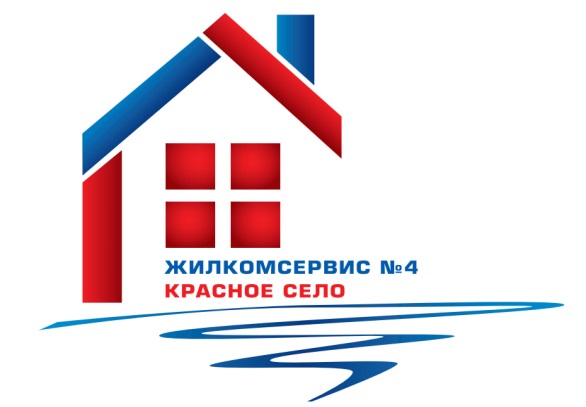 на 2015 годАдрес:                                                       ул. Театральная, д. 1№ п/пНаименование работ № п/пНаименование работ 1Аварийно-восстановительные работы2Ремонт водомерного узла3Замена и ремонт запорной арматуры систем ЦО, ГВС, ХВС4Герметизация швов 5Ремонт кровли (10-15 м)6Ремонт распределительных щитков